HEINRICH STOLL - PRIAMOV POKLAD - čítanie s porozumením1.V ktorom storočí sa odohráva úryvok?a) 18. stor.b) 1.pol. 19. stor.c) 2.pol. 19. stor.2.Ako sa nazýva umelecký jazykový prostriedok v prvej vete na strane 37?a) epitetonb) personifikáciac) prirovnanie3.Aký neurčitý slovesný tvar sa nachádza vo vete: Gréci a Turci sú naradostení a blahoželajúc Schliemannovi, roztrúsia sa po svojich dedinách.a) prechodníkb) činné príčastiec) trpné príčastie4.Ako nazývajú  robotníci svojho zamestnávateľa?a) Sofidíonb) Nikolaosc) efendi5.Aký typ rozprávania je použitý v ukážke?a) ja- rozprávanieb) on- rozprávaniec) ty- rozprávanie6.V ktorej z možností sú správne určené obrazné pomenovania: oblaky plávajú po oblohe, ružové lúče, zlatistým okrajom, prekvapila ho nepriateľova rukaa) personifikácia, epiteton, epiteton, metonymiab) metafora, metafora, epiteton, metaforac) metafora, epiteton, epiteton, metafora7.K akému jazykovému štýlu patrí ukážka?a) rozprávacíb) umeleckýc) hovorový8.Do akej literárnej formy patrí úryvok?a) prózab) epikac) historický román9.Podľa akých vzorov sa skloňujú číslovky pod 10. bodom na strane  37?a) päť, pekný, cudzíb) samostatné skloňovanie, päť, nesklonnéc) samostatné skloňovanie, päť, päť10.Vysvetli význam vety, ktorú povedala Sofia svojmu manželovi: „Tvoja viera ti pomohla.“a) nikdy sa neprestal modliťb) nikdy neprestal veriť v c) nikdy neprestal hľadať11.Nájdi synonymum k slovu prosto. a) zložitob) jednoduchoc) sprosto12.Ktoré slovo je napísané chybne v poslednom odseku na strane 37?a) tvoríb) visíc) päťdesiat  jeden13.Aká číslovka sa nachádza v ôsmom bode na strane 37?a) násobnáb) druhová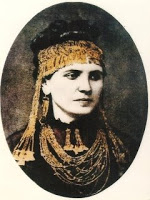 c) skupinová14.Prečo nazval Schliemann  svoju ženu Helenou?a) pomýlil sab) pripomenula mu Helenu Trójskuc) je to jej pravé meno15.Nájdi synonymum k slovu olemovaný.a) polámanýb) orámovaťc) orámovaný